А вы знали? Что материнским капиталом можно оплатить не только детский сад и кружки младшего ребенка в семье, но и образование старшего? Капитал можно использовать на оплату обучения в вузе и проживание в общежитии во время учебы.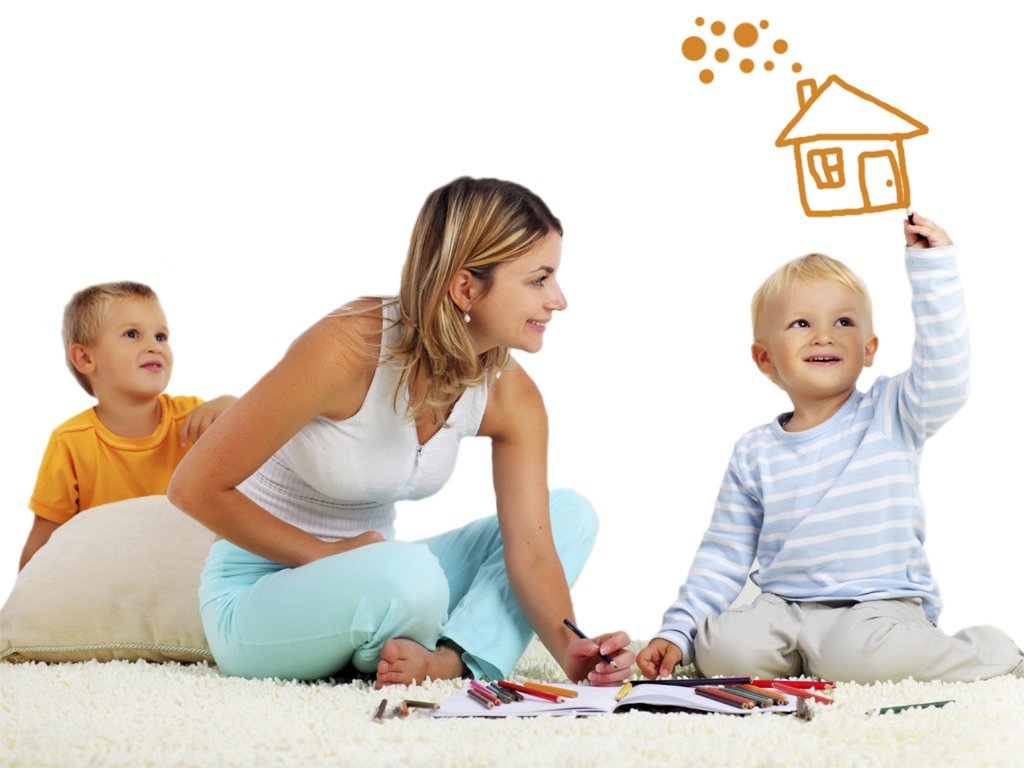 